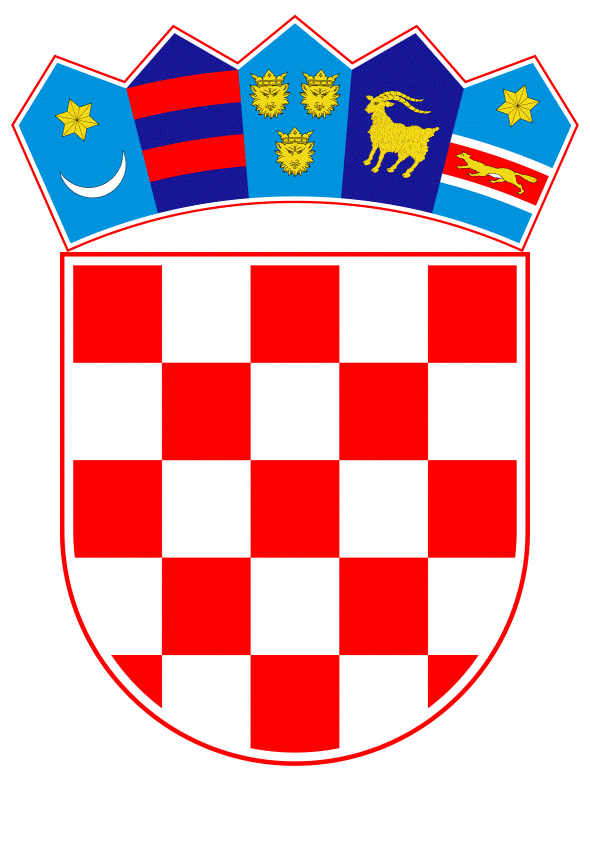 VLADA REPUBLIKE HRVATSKEZagreb, 14. travnja  2021._______________________________________________________________________________________________________________________________________________________________________________________________________________________________   Banski dvori | Trg Sv. Marka 2  | 10000 Zagreb | tel. 01 4569 222 | vlada.gov.hr		PRIJEDLOGNa temelju članka 8. i članka 31. stavak 2. Zakona o Vladi Republike Hrvatske („Narodne novine“ br. 150/11, 119/14, 93/16 i 116/18), Vlada Republike Hrvatske na ____ sjednici održanoj dana ____2021. godine, donijela jeO D L U K Uo stavljanju izvan snage Odluke o  davanju suglasnosti za unos u temeljni kapital trgovačkog društva Agencije Alan d.o.o., Zagreb, nekretnina u k.o. Stupnik, bivše vojne nekretnine „Skladište šuma Kerestinec“I.Ovom Odlukom stavlja se izvan snage Odluka  o davanju suglasnosti za unos u temeljni kapital trgovačkog društva Agencije Alan d.o.o., Zagreb, nekretnina u k.o. Stupnik, bivše vojne nekretnine „Skladište šuma Kerestinec“, KLASA: 022-03/19-04/319, URBROJ: 50301-26/23-19-2, od 1. kolovoza 2019. II.Ova Odluka stupa na snagu danom donošenja.KLASA: 								URBROJ: Zagreb,    2021. godine  	  PREDSJEDNIK                                                                                                       mr. sc. Andrej Plenković O B R A Z L O Ž E N J E		Vlada Republike Hrvatske donijela je Odluku o davanju suglasnosti za unos u temeljni kapital trgovačkog društva Agencije ALAN d.o.o., Zagreb, nekretnina u k.o. Stupnik, bivše vojne nekretnine „Skladište šuma Kerestinec“ Klasa: 022-03/19-04/319, Urbroj: 50301-26/23-19-2 od 01. kolovoza 2019., koju Odluku je donijela Vlada Republike Hrvatske na sjednici održanoj 1. kolovoza 2019. godine.		Donesenom Odlukom od 01. kolovoza 2019. godine Vlada Republike Hrvatske je dala suglasnost da se nekretnine u vlasništvu Republike Hrvatske u k.o. Stupnik, bivša vojna nekretnine „Skladište šuma Kerestinec“, označene kao  zk.kat.čest. br. 2102/6, zk.kat.čest. br. 2102/7, zk.kat.čest. br. 2102/8,  zk.kat.čest. br. 2102/9, zk.kat.čest. br. 2102/10, zk.kat.čest. br. 2103/2, zk.kat.čest. br. 2104,  zk.kat.čest. br. 2105,  zk.kat.čest. br. 2106/6,  zk.kat.čest. br. 2106/7, zk.kat.čest. br. 2106/8, zk.kat.čest. br. 2116/1, zk.kat.čest. br. 2116/2, zk.kat.čest. br. 2116/5, zk.kat.čest. br. 2117, zk.kat.čest. br. 2118/3, zk.kat.čest. br. 2118/4, zk.kat.čest. br. 2119/4 i zk.kat.čest. br. 2119/6, sve upisane u zk.ul.br. 2002, k.o. Stupnik, kod Općinskog suda u Novom Zagrebu, zemljišnoknjižni odjel Novi Zagreb, sveukupne površine 16 jutara 13700 čhv , odnosno 141.348 m², unesu u temeljni kapital trgovačkog društva Agencija ALAN d.o.o., Zagreb, Grškovićeva 15, a radi povećanja temeljnog kapitala društva i stjecanja vlasništva društva na tim nekretninama u svrhu pokretanja proizvodnje naoružanja i vojne opreme koja je od strateškog značaja za Republiku Hrvatsku.  		Označene nekretnine predstavljaju bivšu vojnu nekretninu i to „skladište Šuma Kerestinec“, Općina Stupnik. 		Vrijednost  nekretnina  iz točke II. predmetne Odluke  iznosi  3.950.000,00  kuna (slovima: trimilijunadevetstotinapedesettisućakuna), za koji iznos  će se povećati temeljni kapital trgovačkog društva Agencija ALAN d.o.o., kao i udio Republike Hrvatske  u temeljnom kapitalu  istog. 		   Temeljem donesene Odluke Vlade Republike Hrvatske od 01. kolovoza  2019. godine, Ministarstvo državne imovine, odnosno Ministarstvo prostornoga uređenja, graditeljstva i državne imovine i društvo Agencija Alan d.o.o. nisu sklopili ugovor o unosu nekretnina iz točke I. predmetne Odluke u temeljni kapital društva Agencija Alan d.o.o., Zagreb. 		    Ministarstvo obrane Republike Hrvatske dostavilo je očitovanje od 4. rujna 2020. godine, da iz raspoloživih podataka proizilazi da društvo Agencija Alan d.o.o. proizvodnju naoružanja i vojne opreme ne planira obavljati na predmetnim nekretninama, , već razmatra alternativnu lokaciju. 		Općina Stupnik je Izmjenama i dopunama Prostornog plana Općine Stupnik („Glasnik Zagrebačke županije br. 19/19.) odredila  da se označena nekretnina k.č.br. 9678 k.o. Stupnik određuje kao prostorna cjelina „izdvojena građevna područja izvan naselja“ (IGPVN), neizgrađeno planirano za gospodarsku namjenu - proizvodna i/ili poslovna (I-K), te planira osnivanje poduzetničke zone. 						Predlagatelj:Ministarstvo prostornoga uređenja, graditeljstva i državne imovine Predmet:Prijedlog odluke o stavljanju izvan snage  Odluke o  davanju suglasnosti za unos u temeljni kapital trgovačkog društva Agencije Alan d.o.o., Zagreb, nekretnina u k.o. Stupnik, bivše vojne nekretnine „Skladište šuma Kerestinec“